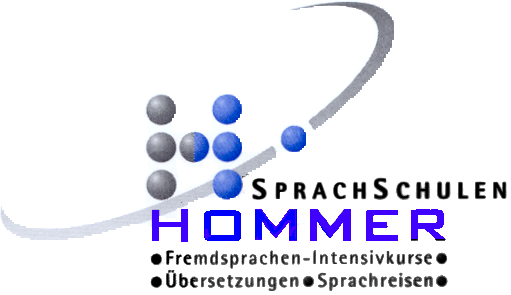 EinstufungstestFRANZÖSISCHName:	          	Vorname:	     Firma:	     Straße:	     	PLZ:      	Wohnort:     Tel. dienstl.:	      	Tel. privat:	     Handy:	     	e-mail:	     Datum:	     		Wie viele Jahre Vorkenntnisse haben Sie in Französisch?Wo bzw. an welchen Schulen haben Sie Französisch gelernt?Für welche Belange benötigen Sie die Fremdsprache? Im Alltag                        im Beruf                                  Sonstiges Wo wünschen Sie den Unterricht?  Koblenz                        NeuwiedWelche Unterrichtsform bevorzugen Sie?  Gruppenunterricht      EinzelunterrichtDer folgende Test besteht aus 5 Seiten.-1-Sie treffen Frau Müller. Bitte begrüßen Sie sie und fragen Sie wie es ihr, ihrem Mann und ihren Kindern geht.2. 	Was sagen Sie, wenn Sie:- jemandem vorgestellt werden- wissen wollen, ob Ihr Gesprächspartner Französisch (Deutsch) spricht- sich jemand bei Ihnen bedankt hat- wissen wollen, was ein bestimmter Gegenstand kostet- im Hotel ein Zimmer brauchen- den Bahnhof suchen3. 	Stellen Sie sich in Französisch vor. (Name, Nationalität, Beruf, Heimatstadt und was Ihnen sonst noch einfällt).4. 	Fragen Sie einen Gesprächspartner ob er:- in die Bretagne, ins Languedoc oder in die Berge in Urlaub fährt- nach Paris, aufs Land oder an die Côte d'Azur in Urlaub fährt- ob er mit dem Auto oder mit dem Zug in den Urlaub fährt- ob er im Frühling oder im Sommer in Urlaub fährt5. 	Bitte schreiben Sie in Worten:91 + 77 = 168Bestellen Sie im Restaurant ein komplettes Menü mit Getränken und verlangen Sie die Rechnung.7. 	Welche Kleidung tragen Sie heute? Bitte beschreiben Sie sie möglichst genau.Bitte sagen sie Ihrem Gesprächspartner, dass sein Sohn und seine Tochter in ihrem Zimmer sind und mit ihren Freunden diskutieren.Bitte lesen Sie folgende Geschichte:Je travaille dans un bureau à Coblence. A sept heures du matin je prends mon petitdéjeuner et je quitte la maison vers 7.30 h. Je sors la voiture du garage et j'attends mon voisin qui m'accompagne jusqu'au centre. Je commence au bureau à 8 heures précises. D'abord je lis le courrier et je signe des documents. Ensuite, je vais en conférence pour coordoner mes activités avec mes collègues. De midi et demi à deux heures, je suis libre. L'après-midi, je recois des fournisseurs ou je vais voir des clients. Je rentre entre 6 et 7 heures du soir. Je me change, je fais du sport et enfin je me douche. C'est à ce moment que je coupe définitivement les ponts avec mon travail.10. 	Was bedeuten folgende Begriffe in Deutsch:accompagner		le courrier			définitivementcouper les ponts avec le travail11. 	Bitte schreiben Sie jetzt die gleiche Geschichte in der Zukunft.        	Demain je travaillerai      12. 	Schreiben Sie jetzt die Geschichte in der Vergangenheit über eine Kollegin.L'année passée, elle a travaillé      Bitte ersetzen Sie die fettgedruckten Ausdrücke durch ein oder mehrere Pronomen und gleichen Sie, wenn nötig, das Verb an.Beispiel: J'ai rencontré M. et Mme Dupont.  -  Je les ai rencontrés.Jean a oublié ses clés au bureau.Jean a oublié ses clés au bureau.Alain a trouvé les clés de Jean au bureau.Luc a offert un joli bijou à son amie.En France, on mange beaucoup de poisson.On mange le poisson avec du beurre.Mme Martet a mis les pommes sur la table.Welche Ziele möchten Sie erreichen:	 sehr wichtig        weniger wichtig         unwichtigSich mündlich in der Fremdsprache ausdrücken  			Sich schriftlich in der Fremdsprache ausdrücken			Erweiterung des Wortschatzes			Sicherheit in der Grammatik			Korrekte Aussprache			Abschluss mit einem offiziellen Sprachdiplom			Wie wichtig sind die folgenden berufliche Situationen für Sie in Bezug auf die Fremdsprache?                    	   sehr wichtig        weniger wichtig          unwichtigTelefonieren  			Teilnahme an Besprechungen bzw. Konferenzen			Präsentationen, Messen bzw. Betriebsführungen			Verhandlungen bzw. Verkaufsgespräche			Betreuung von Kunden und Geschäftspartnern			Lesen von Briefen und Faxen			Schreiben von Briefen und Faxen			Lesen von Berichten und Protokollen			Schreiben von Berichten und Protokollen 			Lesen von Bedienungsanleitungen			Sonstiges      PunkteKorrigiert vonKorrigiert amKursvorschlag